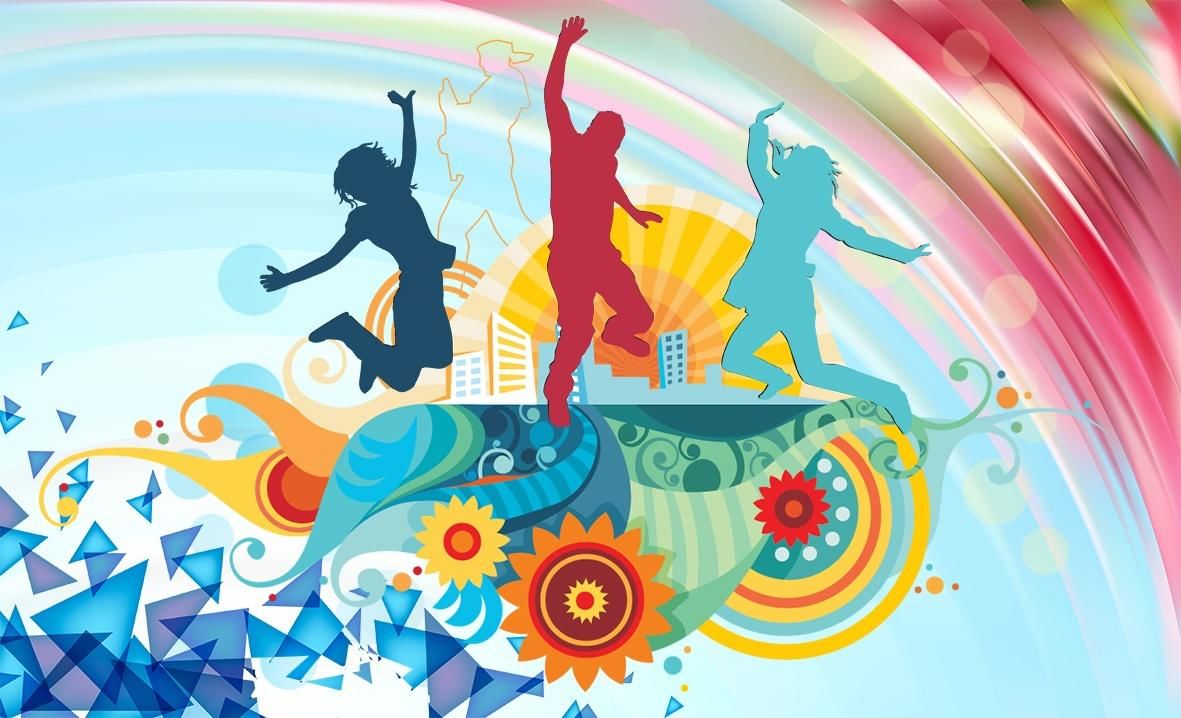 Дорогие друзья! Будем рады видеть Вас на наших клубных, библиотечных, музейных, спортивных мероприятиях недели. Главное мероприятие недели – Фестиваль Игрушки (эспланада, 03июня, начало в 13:00 час.) проводится в городе Краснокамске, начиная с 2012 года. Его участниками и гостями традиционно становятся любители и профессиональные мастера-игрушечники, краснокамские семьи, дети, туристы из других территорий Пермского края и России. Фестиваль собирает до 3 000 человек, по отзывам участников – это одно из самых любимых и красочных мероприятий в календаре городских праздников.ДАТА, ВРЕМЯ, МЕСТОНАИМЕНОВАНИЕ МЕРОПРИЯТИЯДК ГОЗНАКА (ул. К. Либкнехта, 10):ДК ГОЗНАКА (ул. К. Либкнехта, 10):29.05.202330.05.202310:00-11:00 (фойе)Игровая программа для детей «Дети в тренде 2»30.05.202319:00-21:00Театральный залОтчетный концерт Хореографического  коллектива «Унисон» «Нас не догонят»01.06.202317:00-18:00сквер МолодоженовКонцертно-игровая программа «Разноцветное детство», посвященная Дню защиты детей02.06.202318:30 – 20:30Театральный залОтчетный концерт ХК «Декаданс» «Душа танца»03.06.202313:00 – 17:00эспланадаТоржественное открытие детского IX Межрегионального Фестиваля игрушки «Умная игрушка», в рамках краевого фестиваля 59 фестивалей 59 региона»04.06.202313:00 – 15:00Отчетный концерт студии детского фитнеса «Ника»04.06.202313:00-15:0015:00-17:00Социальный кинозалРабота социального кинозалаКиноклуб «Синема»29.05.2023 г.- 04.06.2023с 11:00 до 23:05«Красная Кама»Показ сеансов в кинозале «Красная Кама»:- «Вызов» 12+ ПК- «Яга и книга закленаний» 6+ ПК- «Трио в перьях-2» 6+- «Мегалодон» 16+- «Хитровка.Знак четырех» 12+ ПК- «Беглец» 18+- «Непосредственно Каха. Другой фильм» 18+- «Маша и медведь: скажите «Ой!» 0+ ПК- «Переводчик» 18+(ПК - пушкинская карта)МАУ «ККДЦ» (пр. Маяковского, 9):МАУ «ККДЦ» (пр. Маяковского, 9):29.05.2023, 14:30с. Черная30.05.2023, 11:00МАУ ККДЦ30.05.2023, 13:30ДК п. МайскийОтборочный этап фестиваля «От колодца до колодца тянется Россия»31.05.2023 18:00Зрительный залЦирковая программа «Гранд цирк!»01.06.2023 10:30площадь МАУ ККДЦИгровая программа «Первый день цветного лета!»03.06.202314:00-16:00эспланадаКонцертно-игровая программа «Город детства»п. Майский, Дом культуры (ул. Центральная, 1):п. Майский, Дом культуры (ул. Центральная, 1):29.05.202315:00Социальный кинозалАкция «Кино детям» с просмотром м/ф «Большое путешествие. Специальная доставка»  6+30.05.202315:00Социальный кинозалАкция «Кино детям» с просмотром м/ф «Царство против разбойников» 6+31.05.202315:00Социальный кинозалАкция «Кино детям» с просмотром м/ф «Приключения царя» 6+01.06.202314:00Социальный кинозалАкция «Кино детям» с просмотром м/ф «Приключения царя» 6+01.06.202314:00Социальный кинозалПоказ М/ф «Капризка», семейного фильма «Нормальный только я»01.06.202310:00фойеВыставка детских рисунков «Мир детства, мир чудес»02.06.202314:00Социальный кинозалПоказ м/ф «Илья Муромец»02.06.202310:00Творческая площадка «Радуга детства»02.06.202317:00Тематический вечер «Встреча старых друзей»ЦЕНТРАЛИЗОВАННАЯ БИБЛИОТЕЧНАЯ СИСТЕМА (Оржоникидзе, д.4):ЦЕНТРАЛИЗОВАННАЯ БИБЛИОТЕЧНАЯ СИСТЕМА (Оржоникидзе, д.4):03.06.202315:00Виртуальный концертный зал. XVII Московский международный  фестиваль «Виртуозы гитары». Гала-концерт. Трансляция записи концерта.Центральная детская библиотека им. П.П. Бажова ЦБС г.Краснокамска (ул. Шоссейная,4):Центральная детская библиотека им. П.П. Бажова ЦБС г.Краснокамска (ул. Шоссейная,4):01.06.202313:30Открытие программы летних чтений «Лето в библиотеке!»02.06.202310:30Экологическая игра – путешествие «Пучок на паутинке, а кузнечик – на травинке»02.06.20211:00, 11:40Региональный день детского чтенияГородская библиотека-филиал №2 ЦБС г.Краснокамска(ул. Энтузистов, 25):Городская библиотека-филиал №2 ЦБС г.Краснокамска(ул. Энтузистов, 25):29.05.202316:00Мастер-класс «Фоторамка в технике скрапбукинг»(Пушкинская карта)29.05.202317:00Показ с обсуждением  документального фильма «Кардиополитика»в Социальном кинозале30.05.202314:00Региональная акция «Кино-детям» ко Дню защиты детей01.06.202311:30Уличная игровая программа « Счастье, солнце, мама, дружба - вот, что детям нужно» к Дню защиты детей в рамках окружной акции «Дети - наше будущее»02.06.202311:00Региональный день чтения, посвященный 95-летнему юбилею пермского детского писателя Л.И.Кузьмина02.06.202310:00Литературный квест «В погоне за книгой» в рамках программы летних чтений «Под книжным зонтиком»Городская библиотека-филиал №4 ЦБС г.Краснокамска (проезд Рождественский, д. 3):Городская библиотека-филиал №4 ЦБС г.Краснокамска (проезд Рождественский, д. 3):30.05.202316:00Мастер-класс «Лягушка-веселушка»01.06.202316:00Игровая программа «Час весёлых затей »02.06.202316:00Литературная викторина «Там, на неведомых дорожках»Черновская сельская библиотека-филиал ЦБС г.Краснокамска (с. Черная, ул. Северная, д. 6):Черновская сельская библиотека-филиал ЦБС г.Краснокамска (с. Черная, ул. Северная, д. 6):01.06.202311:00; 13:3002.06.202313:30Квест «Остров книголюбов» (ко Дню защиты детей)Мысовская сельская библиотека-филиал ЦБС г.Краснокамска (ул.Центральная,1):Мысовская сельская библиотека-филиал ЦБС г.Краснокамска (ул.Центральная,1):01.06.202312:00Игровая программа  «Ура, каникулы!»02.06.202316:00Участие в Региональном дне детского чтения, посвященного 95-летию Л. И. КузьминаМайская сельская библиотека-филиал ЦБС г.Краснокамска (пер. Зелены,2):Майская сельская библиотека-филиал ЦБС г.Краснокамска (пер. Зелены,2):01.06.202316:00Мастер-класс «Семейный библиодворик»01.06.202317:00Мастер-класс «Урок игры на гитаре»Стряпунинская сельская библиотека-филиал (ул. Советская, 3а): Стряпунинская сельская библиотека-филиал (ул. Советская, 3а): 30.05.2023 в 16.30Мастер-класс «Вышивка лентами»2.06.2023 в 13.30Урок здоровья «Будь здоров!»4.06.2023 в 13.00Мастер-класс «Мастерилка»МБУК «КРАСНОКАМСКИЙ КРАЕВЕДЧЕСКИЙ МУЗЕЙ» (пр-т Мира, 9):МБУК «КРАСНОКАМСКИЙ КРАЕВЕДЧЕСКИЙ МУЗЕЙ» (пр-т Мира, 9):Посещение музея: индивидуальные посещения, экскурсии – до 30 чел. в группе.  Посещение музея доступно по Пушкинской картеПосещение музея: индивидуальные посещения, экскурсии – до 30 чел. в группе.  Посещение музея доступно по Пушкинской карте29.05.202311:3030.05.202314:4504.06.202310:45Тематическая экскурсия по краеведческому музею. Доступно по Пушкинской картеКраснокамская картинная галерея имени И. И. Морозова (ул. К. Либкнехта, 6а):Краснокамская картинная галерея имени И. И. Морозова (ул. К. Либкнехта, 6а):30.05.202318:00Отчетный концерт ДШИ класс Сафиуллиной Н.В.01.06.202312:00Открытие выставки «Детство в ярких красках», в рамках акции «Дети – наше будущее!»01.06.202313:00Концерт посвященный «Дню Защиты детей»03.06.202312:00Арт-терапия, мастер классДетский музей игрушки (ул. Свердлова, 10):Детский музей игрушки (ул. Свердлова, 10):30.05.202310:00-11:00Мастер – класс «Путешествие бумажного листта30.05.202313:00 -14:00Квест «Ночь в музее»02.06.202314:00-15:00Межрегиональный фестиваль игрушки «Умная игрушка». Экскурсии по экспозициям Детского музея игрушки03.06.202313:00-17:00(городская эспланада)МЕЖРЕГИОНАЛЬНЫЙ ФЕСТИВАЛЬ ИГРУШКИ «УМНАЯ ИГРУШКА»МБУ «МОЛОДЕЖНЫЙ РЕСУРСНЫЙ ЦЕНТР» (пр. Комсомольский, 24):МБУ «МОЛОДЕЖНЫЙ РЕСУРСНЫЙ ЦЕНТР» (пр. Комсомольский, 24):МБУ МРЦ – СП КМЖ «Ассоль» (ул. Калинина, 18):МБУ МРЦ – СП КМЖ «Ассоль» (ул. Калинина, 18):01.06.202316:30Игровая праздничная программа для детей и подростков «Наше будущее», посвященная Дню защиты детей (микрорайон МЖК, дворовая площадка между ул. Калинина д.18 – д.22)МБУ МРЦ – СП КМЖ «Факел» (ул. Комарова, 3):МБУ МРЦ – СП КМЖ «Факел» (ул. Комарова, 3):31.05.202316:00«День вне зависимости», посвященный всемирному Дню без табакаМБУ МРЦ – СП КМЖ «Радуга» (ул. Энтузиастов, 23):МБУ МРЦ – СП КМЖ «Радуга» (ул. Энтузиастов, 23):01.06.202316:00, 17:0002.06.202317:00Игровая программа «И снова – лето!», посвященная Дню защиты детейМБУ МРЦ – СП КМЖ «Формика» (ул. Павлика Морозова, 2):МБУ МРЦ – СП КМЖ «Формика» (ул. Павлика Морозова, 2):30.05.202317:00Соревнования по бегу на короткие дистанции31.05.202314:45Круглый стол «От безответственности до преступления один шаг»МБУ МРЦ – СП КМЖ п. Оверята (ул. Строителей, д.7):МБУ МРЦ – СП КМЖ п. Оверята (ул. Строителей, д.7):01.06.202313:00Детский праздник «Счастливое детство»29.05-03.06.202314:00Настольные и подвижные игры01.06.202313:30Флешмоб «Курить не модно – дыши свободно!»МБУ МРЦ – СП КМЖ «Родничок» (д. Фадеята, ул. Новая, 1а):МБУ МРЦ – СП КМЖ «Родничок» (д. Фадеята, ул. Новая, 1а):02.06.202317:00Дворовая площадкаПраздничная программа «Планета детства», посвященная Дню Защиты детей31.05.202318:00Социальная акция «Время бросить курить», посвященной к Всемирному Дню отказа от куренияМБУ МРЦ – СП КМЖ с. Мысы (ул. Центральная, д.1):МБУ МРЦ – СП КМЖ с. Мысы (ул. Центральная, д.1):01.06.202313:00Праздничная игровая программа «Пусть детство звонкое смеется!», посвященная Дню защиты детей30.05.202317:00Акция «Курение не модно, не актуально, не прикольно!» с проведением танцевально-развлекательной программы для молодежи «Свежее дыхание!»МБУ МРЦ – СП КМЖ с. Стряпунята (ул. Советская, д.8):МБУ МРЦ – СП КМЖ с. Стряпунята (ул. Советская, д.8):31.05.202313:00Мастерская креативности01.06.202313:00Праздничная программа «Планета под названием – Детство», посвященная Дню защиты детейСПОРТИВНЫЕ МЕРОПРИЯТИЯ:СПОРТИВНЫЕ МЕРОПРИЯТИЯ:МБУ ФОК «Олимпийский» (пр. Маяковского 7):МБУ ФОК «Олимпийский» (пр. Маяковского 7):31.05.202318:00 – 20:30Турнир по футболу в рамках спартакиады среди предприятий учреждений КГО (ул. Большевистская, 56 ; Стадион «Россия»)01.06.202312:00  - 16:00Турнир по футболу среди детей 2013-2014 г.р. посвященный Дню Защиты детей (ул. Большевистская, 56Стадион «Россия»01.06.202309:00 – 10:30Весёлые старты (ул. Большевистская, 56; Стадион «Россия»)03.06.202309:00  - 10:30Чемпионат ПК по футболу дивизион 1 (ул. Большевистская, 56; Стадион «Россия»)МБУ «СШ»  г. Краснокамска (ул. К. Маркса 4в):МБУ «СШ»  г. Краснокамска (ул. К. Маркса 4в):01.06.202302.06.202309:00 – 15:00Открытие летне-оздоровительного лагеря «Чемпион» (1 смена) (п. Оверята ул. Строителей, 5)МАУ «СШ п. Майский» (п. Майский, ул. Северная 2):МАУ «СШ п. Майский» (п. Майский, ул. Северная 2):01.06.2023начало 13:00Спортивный праздник, посвящённый Дню защиты детей, в рамках Окружной акции "Дети - наше будущее!МАУ СК «Ледовый» (ул. Большевистская 56Е):МАУ СК «Ледовый» (ул. Большевистская 56Е):29.05.202330.05.2023начало 21:30Единая ночная хоккейная лига